Manómetro de Hastelloy paramedios altamente agresivosBarcelona, Junio de 2020. Para medir la presión en procesos con medios altamente agresivos, WIKA ha incorporado en su gama de productos, el nuevo manómetro con tubo Bourdon, el PG28. Sus partes en contacto con el medio están fabricadas en Hastelloy C276 y resisten incluso el gas de cloro, el ácido fluorhídrico y el ácido sulfúrico.

Así, los usuarios disponen de una solución de medición resistente contra la corrosión con una muy buena relación precio/rendimiento y que además, requiere poco espacio de montaje. El modelo PG28 está disponible con rangos de indicación desde 0 ... 0,6 bar hasta 0 ... 700 bar. Su caja (diámetros nominales 100 y 160) está disponible con liquido de llenado opcional y en versión de seguridad "S3". Otras versiones del instrumento son adecuadas para aplicaciones de gas sulfuroso ATEX y NACE.El modelo PG28 amplía la ya existente gama de productos de Hastelloy con manómetros de membrana y separadores de membrana. De esta manera WIKA ofrece la solución adecuada para cualquier posible aplicación en el campo de la medición de presión mecánica.Número de caracteres: 1.130Palabra clave: PG28Fabricante:WIKA Alexander Wiegand SE & Co. KGAlexander-Wiegand-Straße 3063911 Klingenberg/GermanyTel. +49 9372 132-0Fax +49 9372 132-406vertrieb@wika.comwww.wika.deFotografía de la empresa WIKA: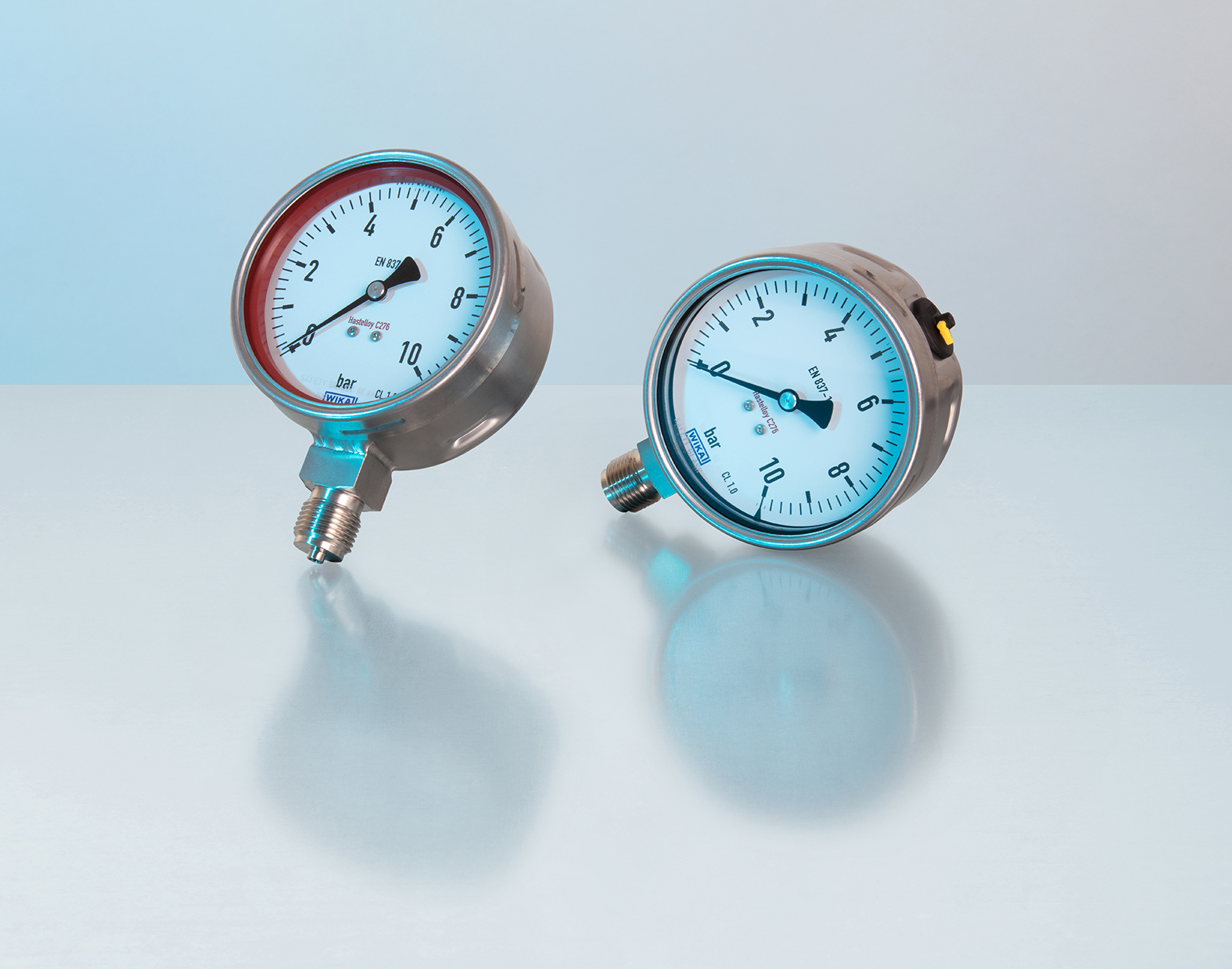 Modelo: PG28Redacción:Instrumentos WIKA S.A.U.Laia ViñolasMarketing SupportCalle Josep Carner 11 – 1708205 Sabadell (Barcelona) / EspañaTel. +34 933 933 680Fax +34 933 938 666marketing.es@wika.comwww.wika.esNota de prensa WIKA 09/2020